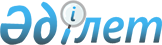 Об утверждении нормативов субсидий, критериев и требований по направлению субсидирования, а также объемов субсидий
					
			Утративший силу
			
			
		
					Постановление акимата Алматинской области от 26 января 2017 года № 16. Зарегистрировано Департаментом юстиции Алматинской области 3 февраля 2017 года № 4092. Утратило силу постановлением акимата Алматинской области от 12 апреля 2017 года № 149
      Сноска. Утратило силу постановлением акимата Алматинской области от 12.04.2017 № 149 (вводится в действие со дня его первого официального опубликования).
      В соответствии с пунктом 1 статьи 37 Закона Республики Казахстан от 23 января 2001 года "О местном государственном управлении и самоуправлении в Республике Казахстан", приказом Министра сельского хозяйства Республики Казахстан от 19 ноября 2014 года № 3-1/600 "Об утверждении Правил субсидирования развития племенного животноводства, повышение продуктивности и качества продукции животноводства" (зарегистрирован в Реестре государственной регистрации нормативных правовых актов № 9987), акимат Алматинской области ПОСТАНОВЛЯЕТ:
      1. Утвердить:
      1) нормативы субсидий по возмещению до 100 % затрат по искусственному осеменению маточного поголовья крупного рогатого скота и овец в крестьянских (фермерских), личных подсобных хозяйствах и производственных кооперативах, согласно приложению 1 к настоящему постановлению;
      2) критерии и требования по направлению субсидирования возмещение до 100 % затрат по искусственному осеменению маточного поголовья крупного рогатого скота и овец в крестьянских (фермерских), личных подсобных хозяйствах и производственных кооперативах, согласно приложению 2 к настоящему постановлению;
      3) объемы субсидий по направлениям субсидирования развития племенного животноводства и повышения продуктивности и качества продукции животноводства, согласно приложениям 3, 4 к настоящему постановлению.
      2. Признать утратившими силу следующие постановления акимата Алматинской области:
      1) "Об утверждении нормативов и объемов субсидий" от 21 января 2016 года № 29 (зарегистрированное в Реестре государственной регистрации нормативных правовых актов № 3699, опубликованное 13 февраля 2016 года в газете "Жетысу" и 16 февраля 2016 года в газете "Огни Алатау").
      2) "О внесении изменений в постановление акимата области от 21 января 2016 года № 29 "Об утверждении нормативов и объемов субсидий" от 27 октября 2016 года № 543 (зарегистрированное в Реестре государственной регистрации нормативных правовых актов № 4014, опубликован 29 ноября 2016 года в газетах "Жетысу" и "Огни Алатау").
      3. Контроль за исполнением настоящего постановления возложить на заместителя акима области С. Бескемпирова. 
      4. Настоящее постановление вступает в силу со дня государственной регистрации в органах юстиции и вводится в действие со дня его первого официального опубликования. Норматив субсидий по возмещению до 100 % затрат по искусственному осеменению маточного поголовья крупного рогатого скота в крестьянских (фермерских), личных подсобных хозяйствах и производственных кооперативах Норматив субсидий по возмещению до 100 % затрат по искусственному осеменению маточного поголовья овец в крестьянских (фермерских), личных подсобных хозяйствах и производственных кооперативах Критерии и требования по направлению субсидирования возмещение до 100 % затрат по искусственному осеменению маточного поголовья крупного рогатого скота и овец в крестьянских (фермерских), личных подсобных хозяйствах и производственных кооперативах
      В случае осуществления искусственного осеменения маточного поголовья крупного рогатого скота/овец в крестьянских (фермерских), личных подсобных хозяйствах и производственных кооперативах – акт об осеменении маточного поголовья крупного рогатого скота/овец по форме 1, согласно приложению 5 к Правилам субсидирования развития племенного животноводства, повышения продуктивности и качества продукции животноводств (далее – Правила), утвержденных приказом Министра сельского хозяйства Республики Казахстан от 19 ноября 2014 года № 3-1/600 и акта обследования осемененного маточного поголовья крупного рогатого скота по форме 2, согласно приложению 5 к Правилам. Объемы субсидий по направлениям субсидирования развития племенного животноводства Объемы субсидий по направлениям субсидирования повышения продуктивности и качества продукции животноводства
					© 2012. РГП на ПХВ «Институт законодательства и правовой информации Республики Казахстан» Министерства юстиции Республики Казахстан
				
      Аким Алматинской 

      Области

А. Баталов
Приложение 1 к постановлению акимата Алматинской области от "26" января 2017 года № 16
Направление субсидирования
Единицы

измерения
Норматив субсидий на 1 единицу, тенге 
Организация искусственного осеменения маточного поголовья крупного рогатого скота в крестьянских (фермерских), личных подсобных хозяйствах и производственных кооперативах
голов
2 800
Направление субсидирования
Единицы

измерения
Норматив субсидий на 1 единицу, тенге 
Организация искусственного осеменения маточного поголовья овец в крестьянских (фермерских), личных подсобных хозяйствах и производственных кооперативах
голов
854Приложение 2 к постановлению акимата Алматинской области от "26" января 2017 года № 16Приложение 3 к постановлению акимата Алматинской области от "26" января 2017 года № 16
№
Направление субсидирования
Единица 

измерения
Нормативы субсидий на 

1 единицу

(тенге)
Субсидируемый объем

(голов)
Сумма 

субсидий 

(тысяч тенге)
Скотоводство
Скотоводство
Скотоводство
Скотоводство
Скотоводство
Скотоводство
1.
Организация искусственного осеменения маточного поголовья крупного рогатого скота в крестьянских (фермерских), личных подсобных хозяйствах и производственных кооперативах
голов
2 800
148 410
415 548,0
Мясное скотоводство
Мясное скотоводство
Мясное скотоводство
Мясное скотоводство
Мясное скотоводство
Мясное скотоводство
1.
Ведение селекционной и племенной работы
Ведение селекционной и племенной работы
Ведение селекционной и племенной работы
Ведение селекционной и племенной работы
Ведение селекционной и племенной работы
1)
маточное поголовье крупного рогатого скота, охваченного породным преобразованием
голов
18 000
103 755
1 867 590,0
2)
маточное поголовье племенного крупного рогатого скота
голов
20 000
30 000
600 000,0
2.
Приобретение племенного и селекционного крупного рогатого скота
Приобретение племенного и селекционного крупного рогатого скота
Приобретение племенного и селекционного крупного рогатого скота
Приобретение племенного и селекционного крупного рогатого скота
Приобретение племенного и селекционного крупного рогатого скота
1)
отечественный племенной крупный рогатый скот
голов
154 000
3 500
539 000,0
Молочное скотоводство
Молочное скотоводство
Молочное скотоводство
Молочное скотоводство
Молочное скотоводство
Молочное скотоводство
1.
Ведение селекционной и племенной работы
Ведение селекционной и племенной работы
Ведение селекционной и племенной работы
Ведение селекционной и племенной работы
Ведение селекционной и племенной работы
1)
маточное поголовье племенного крупного рогатого скота
голов
20 000
10 500
210 000,0
2.
Приобретение племенного крупного рогатого скота
Приобретение племенного крупного рогатого скота
Приобретение племенного крупного рогатого скота
Приобретение племенного крупного рогатого скота
Приобретение племенного крупного рогатого скота
1)
импортированный племенной крупный рогатый скот 
голов
118 000
120
14 160,0
2)
импортированный племенной крупный рогатый скот (из стран Европы)
голов
154 000
500
77 000,0
Овцеводство
Овцеводство
Овцеводство
Овцеводство
Овцеводство
Овцеводство
1.
Организация искусственного осеменения маточного поголовья овец в крестьянских (фермерских), личных подсобных хозяйствах и производственных кооперативах
голов
854
249 075
212 710,0
2.
Ведение селекционной и племенной работы
Ведение селекционной и племенной работы
Ведение селекционной и племенной работы
Ведение селекционной и племенной работы
Ведение селекционной и племенной работы
1)
 маточное поголовье овец, охваченного породным преобразованием
голов
1 500
320 000
480 000,0
3.
Приобретение племенных баранчиков и ярок
голов
8 000
12 000
96 000,0
Коневодство
Коневодство
Коневодство
Коневодство
Коневодство
Коневодство
1.
Приобретение племенных лошадей
голов
40 000
500
20 000,0
Свиноводство
Свиноводство
Свиноводство
Свиноводство
Свиноводство
Свиноводство
1.
Приобретение племенных свиней
голов
15 000
5 000
75 000,0
Мясное птицеводство
Мясное птицеводство
Мясное птицеводство
Мясное птицеводство
Мясное птицеводство
Мясное птицеводство
1.
Приобретение племенного суточного молодняка мясного направления родительский/прардоительской формы у отечественных и зарубежных племенных репродукторов
голов
300
333 334
100 000,0
Яичное птицеводство
Яичное птицеводство
Яичное птицеводство
Яичное птицеводство
Яичное птицеводство
Яичное птицеводство
1.
Приобретение племенного инкубационного яйца яичного направления родительской/прародительской формы у отечественных и зарубежных племенных репродукторов
голов
50
210 000
10 500,0
Всего
Всего
Всего
Всего
Всего
4 717 508,0Приложение 4 к постановлению акимата Алматинской области от "26" января 2017 года № 16
№
Направление субсидирования
Направление субсидирования
Единица измерения
Нормативы субсидий на 1 единицу

(тенге)
Субсидируемый

 объем

(голов)
Сумма 

субсидий 

(тысяч тенге)
Мясное скотоводство
Мясное скотоводство
Мясное скотоводство
Мясное скотоводство
Мясное скотоводство
Мясное скотоводство
1.
Удешевление стоимости производства говядины:
Удешевление стоимости производства говядины:
Удешевление стоимости производства говядины:
Удешевление стоимости производства говядины:
5 876,3
1 276 561,0
1)
1 уровень
1 уровень
килограмм 
300
2 943,0
882 900,0
2)
2 уровень
2 уровень
килограмм 
170
1 433,3
243 661,0
3)
3 уровень
3 уровень
килограмм 
100
1 500,0
150 000,0
2.
Реализация бычков на откормочные площадки первого уровня производства 
Реализация бычков на откормочные площадки первого уровня производства 
голов
24 000
1 500
36 000,0
Молочное скотоводство
Молочное скотоводство
Молочное скотоводство
Молочное скотоводство
Молочное скотоводство
Молочное скотоводство
Молочное скотоводство
1.
1.
Удешевление стоимости производства молока:
Удешевление стоимости производства молока:
Удешевление стоимости производства молока:
51 071,8
958 218,0
1)
1)
1 уровень
килограмм 
25
28 000,0
700 000,0
2)
2)
2 уровень
килограмм 
15
5 500,0
82 500,0
3)
3)
3 уровень
килограмм 
10
17 571,8
175 718,0
Мясное птицеводство
Мясное птицеводство
Мясное птицеводство
Мясное птицеводство
Мясное птицеводство
Мясное птицеводство
Мясное птицеводство
1.
1.
Удешевление стоимости производства мяса птицы:
Удешевление стоимости производства мяса птицы:
Удешевление стоимости производства мяса птицы:
42 378
2 926 948,0
1)
1)
1 уровень
килограмм 
70
32 500
2 275 000,0
2)
2)
2 уровень
килограмм
66
9 878
651 948,0
Яичное птицеводство
Яичное птицеводство
Яичное птицеводство
Яичное птицеводство
Яичное птицеводство
Яичное птицеводство
Яичное птицеводство
1.
1.
Удешевление стоимости производства пищевого яйца:
Удешевление стоимости производства пищевого яйца:
Удешевление стоимости производства пищевого яйца:
210 235
611 078,0
1)
1)
1 уровень
штук
3,0
161 167
483 501,0
2)
2)
2 уровень
штук
2,6
49 068
127 577,0
Свиноводство
Свиноводство
Свиноводство
Свиноводство
Свиноводство
Свиноводство
Свиноводство
1.
1.
Удешевление стоимости производства свинины
килограмм 
98
7 350
720 300,0
Овцеводство
Овцеводство
Овцеводство
Овцеводство
Овцеводство
Овцеводство
Овцеводство
1.
1.
Удешевление стоимости производства баранины (ягнятины):
Удешевление стоимости производства баранины (ягнятины):
Удешевление стоимости производства баранины (ягнятины):
1 160
168 000,0
1)
1)
1 уровень
килограмм 
200
520
104 000,0
2)
2)
2 уровень
килограмм 
100
640
64 000,0
2.
2.
Удешевление стоимости производства тонкой шерсти
килограмм 
130
1 308
170 040,0
 Коневодство
 Коневодство
 Коневодство
 Коневодство
 Коневодство
 Коневодство
 Коневодство
1.
1.
Удешевление стоимости производства конины
килограмм 
92
750
69 000,0
2.
2.
Удешевление стоимости производства кумыса
килограмм 
60
2 300
138 000,0
Верблюдоводство
Верблюдоводство
Верблюдоводство
Верблюдоводство
Верблюдоводство
Верблюдоводство
Верблюдоводство
1.
1.
Удешевление стоимости производства верблюжатины
килограмм 
90
134
12 060,0
2.
2.
Удешевление стоимости производства шубата (биошубат и улучшенный шубат)
килограмм 
55
1 500
82 500,0
Всего
Всего
Всего
Всего
Всего
Всего
7 168 705,0